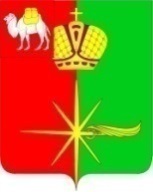 АДМИНИСТРАЦИЯ КАРТАЛИНСКОГО ГОРОДСКОГО ПОСЕЛЕНИЯЧЕЛЯБИНСКОЙ ОБЛАСТИПОСТАНОВЛЕНИЕО подготовке проекта внесения изменений в местные нормативы градостроительного проектирования Карталинского городского поселения В соответствии со ст. 29.4 Градостроительного Кодекса Российской Федерации от 29.12.2004 года № 190-ФЗ, Федеральным законом от 06.10.2003 года № 131-ФЗ «Об общих принципах организации местного самоуправления в Российской Федерации», руководствуясь Положением о составе, порядке подготовки и утверждения местных нормативов градостроительного проектирования, утвержденным постановлением администрации Карталинского муниципального района от 11.09.2014 года № 1135, Уставом Карталинского муниципального района, в рамках Соглашения о передаче части полномочий по решению вопросов местного значения № 02 от 09.01.2023 года,администрация Карталинского городского поселения ПОСТАНОВЛЯЕТ:	1. Отделу архитектуры и градостроительства Управления строительства, инфраструктуры и жилищно – коммунального хозяйства Карталинского муниципального района Ильиной О.А.:	1) разработать проект внесения изменений в местные нормативы  градостроительного проектирования Карталинского городского поселения; 	2) проект внесения изменений в местные нормативы градостроительного проектирования Карталинского городского поселения разместить на официальном сайте Карталинского городского поселения.	3) по истечении двух месяцев со дня размещения на официальном сайте Карталинского городского поселения проекта внесения изменений в местные нормативы градостроительного проектирования  Карталинского городского поселения направить проект на рассмотрение в Совет депутатов Карталинского городского поселения для принятия решения по утверждению местных нормативов градостроительного проектирования;24) утвержденные местные нормативы градостроительного проектирования Карталинского городского поселения разместить в федеральной государственной информационной системе территориального планирования (ФГИС ТП) в срок, не превышающий пяти дней со дня утверждения указанных нормативов.2. Разместить настоящее постановление на официальном сайте администрации Карталинского городского поселения. 3. Настоящее постановление вступает в силу со дня его подписания.4. Контроль и организацию исполнения настоящего постановления оставляю за собой.Глава Карталинского городского поселения                         	        			        		В.Н. Верета«___30____»____03____2023 г.___109___г. Карталы